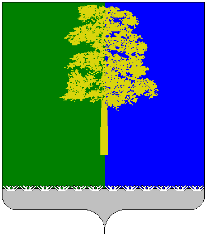 Муниципальное образование Кондинский районХанты-Мансийского автономного округа - ЮгрыАДМИНИСТРАЦИЯ КОНДИНСКОГО РАЙОНАУПРАВЛЕНИЕ  ОБРАЗОВАНИЯ                                                                             ПРИКАЗ  от «17»  февраля  2022 года                                                                                            №79пгт. МеждуреченскийО проведении районного конкурса детского творчества«Дорога к дому»В соответствии с планом мероприятий в рамках экологического воспитания и создания условий, способствующих формированию активной позиции детей и молодежи, развитию личности на основе общечеловеческих норм морали, осознанного гуманного обращения с домашними и бездомными животными, по инициативе Автономной некоммерческой организации «Центр помощи животным Конды «Дорога к дому», МБОУ ДО «ЦДО» проводит районный конкурс детского творчества «Дорога к дому» с 17 февраля по 15 марта 2022г.На основании вышеизложенного приказываю:Утвердить: Положение о проведении районного конкурса детского творчества «Дорога к дому» (Приложение 1);Состав жюри районного конкурса (Приложение 2).Директору МБОУ ДО «Центра дополнительного образования детей» И.В. Коркишко: Создать условия для проведения районного конкурса детского творчества «Дорога к дому»; Назначить куратора за проведение  конкурса;2.3. Организовать   работу жюри 14 марта 2022 года в дистанционном формате;2.4 Подготовить в срок до 20 марта 2022 года наградной материал для победителей районного конкурса в электронном виде с размещением на сайте МБОУ ДО «ЦДО».Руководителям образовательных учреждений:Довести до сведения педагогического коллектива, потенциальных участников конкурса Положение о  проведении районного мероприятия,  обеспечить участие.Контроль исполнения приказа возложить на начальника отдела дополнительного образования и технологий воспитания управления образования К.В. Скрынникову.Приложение 1к приказу управления образования администрации Кондинского района от 17 февраля 2022 г. №79ПОЛОЖЕНИЕо проведении районного конкурсадетского творчества «Дорога к дому»Учредители конкурса:-  Управление образования администрации Кондинского района;-  Муниципальное бюджетное образовательное учреждение дополнительного     образования «Центр дополнительного образования»;-  Автономная некоммерческая организация «Центр помощи животным Конды «Дорога к дому».1. Цели и задачи конкурса:1.1. Цели Конкурса:- профилактика безответственного и безнравственного обращения с животными;- культивирование ответственного обращения с животными;- консолидация усилий обучающихся, педагогов, учителей и родителей в решении проблемы существования бездомных животных;- акцентирование внимания на источнике появления бездомных животных – человеческая безответственность.1.2. Задачи Конкурса:- формирование и развитие личности на основе общечеловеческих норм морали;- формирование осознанного гуманного обращения с домашними и бездомными животными;- развитие фантазии, воображения, творческой активности;- привлечение внимания общественности, средств массовой информации к освещению проблемы бездомных животных и актуальных социальных проблем.2. Содержание конкурса:В   творческих   работах   участников   отражается   тематика:-  помощи бездомным животным, ответственного отношения к домашним питомцам.3. Условия проведения конкурса:3.1. Участники конкурса: - обучающиеся, воспитанники образовательных учреждений Кондинского района;- семейные творческие коллективы.3.2.   Возрастные группы:        - 5-7 лет       -  8-11 лет
       - 12 - 15 лет
       - 16 – 18 лет3.3. Номинации:       - «Рисунки» (техника исполнения: карандаш, фломастер, гуашь, акварель, пастель, графика, тушь, коллаж, смешанная техника, формат не более А3);       - «Плакаты» (изображения содержащее призыв, формат не более А-2);       - «ДПИ» (техника исполнения: глина, бисер, флористика, вышивка, береста, дерево и другое);3.4. Критерии оценивания конкурсных работ:оригинальность и самостоятельность творческого замысла, художественный уровень владения техническими приемами работы с избранными материалами; эстетическая целостность художественного образа, его завершенность;максимальное соответствие теме;использование нетрадиционных материалов.       Ранее экспонируемые работы не принимаются.3.5.  Сроки проведения конкурса:- с 17 февраля 2022 года по 15 марта 2022 года.- Для образовательных учреждений п. Междуреченского, прием работ осуществляется в МБОУ ДО «ЦДО», до 11 марта 2022г. по адресу ул. Волгоградская, 11, каб. ИЗО, ответственная педагог дополнительного образования Первухина Е.Ю., тел.  41-973. -Для отдаленных территорий Кондинского района прием фотографий экспонатов с 10 по 11 марта 2022г. осуществляется по электронной почте на адрес elenapervukhina71@gmail.com.,  ответственная  педагог дополнительного образования Первухина Е.Ю.- 12 марта 2022г.  размещение фотографий работ в электронном выставочном пространстве (облачное хранилище) по адресу: https://drive.google.com/drive/folders/1KGm6237lg5WOeLNqWiFId2s0L8M_Sgv1- Работа жюри конкурса 14 марта 2022 г.  осуществляется дистанционно.- Размещение итогов конкурса в сети интернет 18 марта 2022г.3.7.  Требования к конкурсным работам:Для образовательных учреждений Междуреченской территорий организуется очный формат участия.      - неаккуратно оформленные, поврежденные, мятые, скрученные работы не принимаются;      - к каждой работе крепится этикетка.   Если работа представлена на конкурс очно, то дополнительно необходимо предоставить -  фото или скан работы- отдельный файл, сохраненный, как: ФИ автора, возраст, номинация, образовательное учреждение, руководитель, обязательно в правом нижнем углу наличие этикетки, для размещения в электронном выставочном пространстве.Для дистанционного участия в конкурсе необходимо представить две фотографии каждой работы в формате jpeg, в хорошем качестве. Фото рисунков, панно должно быть кадрировано (обрезаны ненужные поля с элементами стола и т.д.). Рисунок, панно необходимо фотографировать сверху, без искажения.- на 1 фотографии представлена сама работа- отдельный файл, сохраненный, как: ФИ автора, возраст, номинация, образовательное учреждение, руководитель, обязательно в правом нижнем углу наличие этикетки. - на 2 фотографии- автор с работой- отдельный файл, сохранный как: ФИ автора, возраст, номинация, образовательное учреждение, руководитель.       Для подачи работ на конкурс, необходимо заполнить заявку в электронной форме. В заявке необходимо указать Ф.И. авторов, место обучения авторов, населенный пункт, учебное учреждение. Заявку необходимо сохранить, как: Заявка_ Дорога к дому _образовательное учреждение.3.8.  Подведение итогов        Главный критерий при оценке работ – оригинальность, качество исполнения и максимальное соответствие теме.Победители в номинациях награждаются электронными дипломами.Из лучших работ, представленных в очном формате, формируется выставка в МБОУ ДО «ЦДО», все работы, будут экспонироваться электронном хранилище по ссылке указанной выше.Приложение 2к приказу управления образования администрации Кондинского района от 17 февраля 2022 г. №79Жюрирайонного конкурса детского творчества «Дорога к дому»Председатель жюри конкурса: Первухина Е.Ю.-куратор районного конкурса-выставки, педагог дополнительного образования;Члены жюри:Метлицкая И.Х.-директор Автономной некоммерческой организаций «Центр помощи животным Конды «Дорога к дому»;Пищуленок О.Н.-педагог дополнительного образования МБОУ ДО «ЦДО»;Сапожникова Е.И.-воспитатель МАДОУ ДСК «Родничок»;Филяева Н.И.- представитель родительской общественности (по согласованию).образецЗаявка на участие     в районном  конкурсе детского творчества «Дорога к дому»Наименование учреждения__________________________________________Населенный пункт ________________________________________________Электронный адрес______________________________________________________Контактный телефон, факс________________________________________________Количество представленных  работ________________________________________Количество участников________________________________________Возврат  работ   (указать: отправка  самовывоз, не возвращать) ___________________________________________________________________________Дата Подпись руководителя учрежденияНачальник управления образования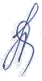 Суслова Н.И.название работытехника исполненияФ.И. автора (полностью)возрастноминацияобразовательное учреждениеФ.И.О. преподавателя (полностью).Ф.И. участника(полное)Возраст, (для детей)Название работы, техника исполненияНоминация/формат участия(очно/дистанционно)Ф.И.О.преподавателя(для детей)